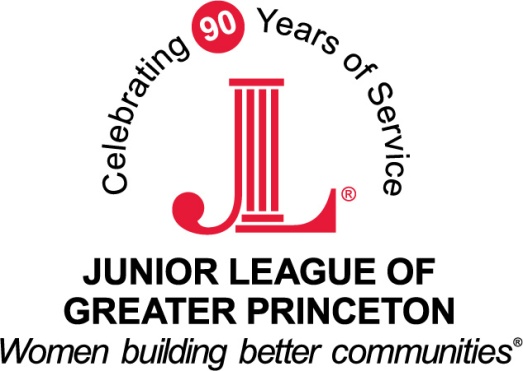 2011-2012 Grant RecipientsBoys and Girls Club of Trenton and Mercer Counties - $1,000The Boys & Girls Club of Trenton & Mercer County provides after-school, weekend, and summer programs to more than 2,300 Greater Mercer County area youths. Their mission is to inspire and enable all young people, especially those who need us most, to realize their full potential as productive, responsible and caring citizens.  The funds will be used to support 2 cycles of the SMART program (Skills, Mastery, and Resistance Training) that teaches girls health and life skills to develop health alternatives and lifestyles.Stony Brook – Millstone Watershed Association - $1,428The Stony Brook-Millstone Watershed Association is central New Jersey's first environmental group. Their goal is to improve the health and quality of central New Jersey's water and sustain a network of protected habitats for wildlife and people.  The funds will be used to support the Itty Bitty Book Club that provides in class programming and a small collection of books that focuses on the natural world to 2 underserved pre-school classrooms in Trenton, NJ.  It also includes a field trip to the Watershed Nature Reserve in Hopewell so that the children can have hands on experiences.Tabor Children’s House - $1,496Tabor Children’s House is committed to providing quality early care and education in a safe, nurturing, culturally-competent environment that helps to develop the potential of ALL children. The funds will be used for materials for their Parent-Child Kindergarten Preparedness program.  The goal is to help children prepare for kindergarten and to foster parent involvement in the children’s education.  The funds will be used to purchase Transition to School backpacks and Getting Ready to Read activity boxes for 30 children.Young Scholars Institute - $1,000The mission of Young Scholars’ Institute is to empower Trenton-area youth through educational, recreational and cultural activities to help them develop the skills necessary to excel academically and to maximize their academic, vocational and career choices. This grant will help pay for supplies for its one-to-one tutoring and its Saturday Reading Adventure program.